Dr. S. K. Mathur Memorial 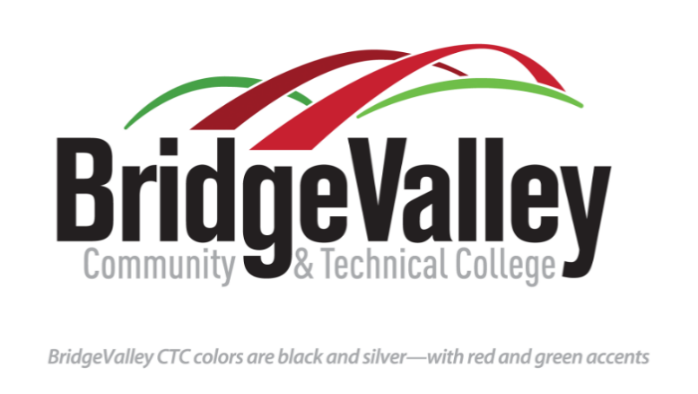 Scholarship Application
Name: 							             GPA: 				Permanent Address:  											                                       P.O Box/Number/Route                   	             City                       State                    ZIPTelephone Number:  				  Cell Phone Number:  				 Major and Year(s) Attended in Civil:  									(Must be Full-time student in Civil Engineering and Completed at least one year)List any Awards and Honors received while enrolled at our institution: 																																														List all campus activities in which you have participated: 																																																List any Civic, Community, or Volunteer Service in which you have participated:  																																													Please submit and essay describing your qualifications, leadership activities, and career goals in the Civil Engineering Field. Essay must be a minimum of 250 and a maximum of 650.Please return completed form to Kelley Endicott or Brian Wingfield in Westmoreland Hall by First Friday in May:BridgeValley Community and Technical College is an equal opportunity/affirmative action institution and does not discriminate against any person because of race, gender, age, color, religion, disability, national or ethnic origin.